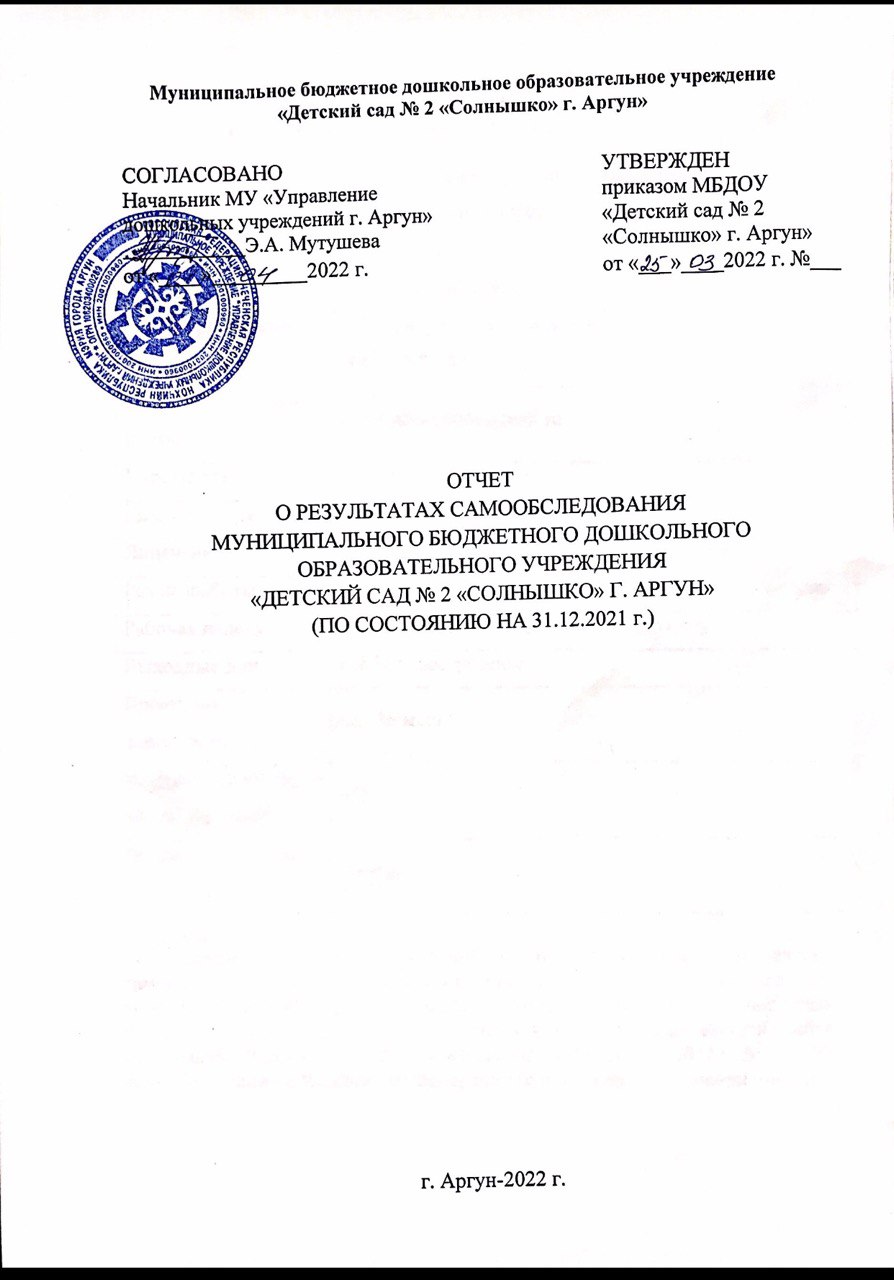 Аналитическая частьОбщие сведения об образовательной организацииНастоящий отчет подготовлен по результатам проведения самообследования, согласно требованиям федерального законодательства, которое обязывает образовательные организации ежегодно осуществлять процедуру самообследования и размещать соответствующий отчет на сайте организации (статья 28 Федерального закона от 29 декабря 2012 г. № 273-ФЗ «Об образовании в Российской Федерации (с изменениями и дополнениями).Самообследование проводилось в соответствии с требованиями:Приказа Министерства образования и науки РФ от 14 июня 2013 г. № 462 «Об утверждении Порядка проведения самообследования образовательной организацией» от 10 декабря 2013 г.;Приказа № 1324 «Об утверждении показателей деятельности образовательной организации, подлежащей самообследованию». Сроки, форма проведения самообследования, состав лиц, привлекаемых для его проведения, был определен согласно приказу заведующего ДОУ от 25.12.2021 № 90-од. «О процедуре самообследования, составе лиц, привлекаемых для его проведения»;Постановления Правительства Российской Федерации от 05.08.2013 г. № 662 «Об осуществлении мониторинга системы образования».Цель деятельности детского сада – осуществление образовательной деятельности по реализации образовательных программ дошкольного образования.Предметом деятельности детского сада является формирование общей культуры, развитие физических, интеллектуальных, нравственных, эстетических и личностных качеств, формирование предпосылок учебной деятельности, сохранение и укрепление здоровья воспитанников.II. Оценка системы управления организацииУправление Детским садом осуществляется в соответствии с действующим законодательством и уставом ДОУ.Управление детским садом строится на принципах единоначалия и коллегиальности. Коллегиальными органами управления являются: управляющий совет, педагогический совет, общее собрание трудового коллектива. Единоличным исполнительным органом является руководитель – заведующий.Органы управления, действующие в Детском садуСтруктура и система управления соответствуют специфике деятельности детского сада.III. Оценка содержания и качества подготовки обучающихся.Уровень развития детей анализируется по итогам педагогической диагностики. Формы проведения диагностики:•	диагностические занятия (по каждому разделу программы);•	наблюдения, итоговые занятия.Разработаны диагностические карты освоения основной образовательной программы дошкольного образования Детского сада (ООП Детского сада) в каждой возрастной группе. Карты включают анализ уровня развития воспитанников в рамках целевых ориентиров дошкольного образования и качества освоения образовательных областей. Так, результаты качества освоения ООП Детского сада на конец 2021 года выглядят следующим образом:Анализ результативности образовательного процесса в ДОУна начало   2021-2022 учебного годаВысокий уровень – 40%;Средний уровень – 50%.Низкий уровень   – 10%В октябре 2021 года педагогом-психологом была проведена оценка уровня готовности к школьному обучению. Результат диагностики готовности воспитанников к обучению в школе показал, что большинство детей являются зрелыми для школьного обучения. Характерными отклонениями в развитии школьно – значимых функций следует отметить: недостаточный уровень развития памяти, средний уровень развития внимания. В целом, дети всесторонне развиты, у них сформирована мотивационная готовность к школе, уровень знаний у большинства детей достаточный, дети открытые и доброжелательные, у всех детей сформированы навыки социально-бытовой ориентировки.Психологическая готовность выпускников старших групп к обучению в школе за 2021 календарный  годIV. Оценка образовательной деятельностиОбразовательная деятельность в Детском саду организована в соответствии с Федеральным законом от 29.12.2012 № 273-ФЗ"Об образовании в Российской Федерации«, ФГОС дошкольного образования. С 01.01.2021 года Детский сад функционирует в соответствии с требованиями СП 2.4.3648-20  «Санитарно-эпидемиологические требования к организациям воспитания и обучения, отдыха и оздоровления детей и молодежи», а с 01.03.2021 — дополнительно с требованиями СанПиН 1.2.3685-21 «Гигиенические нормативы и требования к обеспечению безопасности и (или) безвредности для человека факторов среды обитания».Образовательная деятельность ведется на основании утвержденной основной образовательной программы дошкольного образования, которая составлена в соответствии с ФГОС дошкольного образования с учетом примерной образовательной программы дошкольного образования, санитарно-эпидемиологическими правилами и нормативами. Учебно-воспитательный процесс строится на основе Примерной основной общеобразовательной программе дошкольного образования «От рождения до школы» (Авторский коллектив под руководством Н.Е. Вераксы, Т.С. Комаровой, М.А. Васильевой), «Физкультурные  занятия в детском саду» Л.И. Пензулаева, «Мой край родной» З.В. Масаева, Шатова А.Д. «Экономическое воспитание дошкольников», «Программа воспитания».Детский сад посещают 330 воспитанников в возрасте от 1,5 до 7 лет. В детском саду сформировано 13 групп общеразвивающей направленности.Из них:4- группы раннего возраста – 70 детей;2- младшие группы – 48 детей;3 -средние группы – 74 детей;2 -старшие группы – 67 детей;1 -подготовительная группа – 21 детей;1- группа кратковременного пребывания –50 детей.Уровень развития детей анализируется по итогам педагогической диагностики. Формы проведения диагностики:диагностические занятия (по каждому разделу программы);диагностические срезы;наблюдения, итоговые занятия.Характеристика семей по составуХарактеристика семей по количеству детейВоспитательная работа строится с учетом индивидуальных особенностей детей, с использованием разнообразных форм и методов, в тесной взаимосвязи воспитателей, специалистов и родителей. Детям из неполных семей уделяется большее внимание в первые месяцы после зачисления в Детский сад.В основе образовательного процесса в Детском саду лежит взаимодействие педагогических работников, администрации и родителей. Основными участниками образовательного процесса являются дети, родители, педагоги.Основные форма организации образовательного процесса:совместная деятельность педагогического работника и воспитанников в рамках организованной образовательной деятельности по освоению основной общеобразовательной программы;самостоятельная деятельность воспитанников под наблюдением педагогического работника.Занятия в рамках образовательной деятельности ведутся по подгруппам. Продолжительность занятий соответствует СанПиН 1.2.3685-21 и составляет:в группах с детьми от 1,5 до 3 лет — до 10 мин;в группах с детьми от 3 до 4 лет — до 15 мин;в группах с детьми от 4 до 5 лет — до 20 мин;в группах с детьми от 5 до 6 лет — до 25 мин;в группах с детьми от 6 до 7 лет — до 30 мин.Между занятиями в рамках образовательной деятельности предусмотрены перерывы продолжительностью не менее 10 минут.Основной формой занятия является игра. Образовательная деятельность с детьми строится с учётом индивидуальных особенностей детей и их способностей. Выявление и развитие способностей воспитанников осуществляется в любых формах образовательного процесса.V. Оценка качества кадрового обеспечения                                                Детский сад укомплектован педагогами на 100 процентов согласно штатному расписанию. Всего работают 90 человек. Педагогический коллектив детского сада насчитывает 30 специалистов.Мониторинг качества образовательной деятельности в 2021 году показал хорошую работу педагогического коллектива по показателям, по очно-дистанционной форме прошли краткосрочные курсы повышения 30 педагогических работников: «Профилактика гриппа и острых респираторных вирусных инфекций, в том числе новой коронавирусной инфнекции (COVID-19)», 36 часов, ООО «Центр инновационного образования и воспитания», г. Саратов, 26.03.2021 г.«Обеспечение санитарно-эпидемиологических требований к образовательным организациям согласно СП 2.4.3648-20», 36 часов, ООО «Центр инновационного образования и воспитания», г. Саратов, 26.03.2021 г."Гражданская готовность к противодействию новой коронавирусной пандемии COVID-19: вакцинация, гигиена, самодисциплина. Эксперт цифровых технологий. Организатор дистанционного взаимодествия и перехода на удаленные рабочие места", 122 часа, ООО "Федерация развития образования" образовательная платформа "Университет Россия РФ", 15.06.2021 г."Первая медицинская помощь пострадавшим при чрезвычайных ситуациях различного характера", 24 часа, ГКУ "РЦМК" МЗ ЧР, 26.06.2021 г. Дипломы 24 педагогических работников:«Цифровая грамотность педагогического работника» в объеме 285 часов для осуществления профессиональной деятельности в сфере общего образования в качестве цифрового куратора."Воспитатели России": "Воспитаем здорового ребенка. Регионы", г. Москва, 16.04.2021г. "Актуальные вопросы проектироввания и осуществления образовательного процесса в онлайн в условиях реализации ФГОС", "Педагоги России: Методическое объединение" 16 часов, Ноябрь 2021гВ феврале 2021 г. проходил Всероссийский Муниципальный этап «Воспитатель года – 2021», победительница    муниципального  этапа конкурса «Воспитатель года -2021, стала воспитатель младшей группы «Солнышко»  Джацаева Милана Казбековна.VI. Оценка учебно-методического и библиотечно-информационного обеспеченияВ Детском саду библиотека является составной частью методической службы. Библиотечный фонд располагается в методическом кабинете, кабинетах специалистов, группах детского сада. Библиотечный фонд представлен методической литературой по всем образовательным областям основной общеобразовательной программы, детской художественной литературой, периодическими изданиями, а также другими информационными ресурсами на различных электронных носителях. В каждой возрастной группе имеется банк необходимых учебно-методических пособий, рекомендованных для планирования воспитательно-образовательной работы в соответствии с обязательной частью ООП.В 2021 году Детский сад пополнил учебно-методический комплект к примерной общеобразовательной программе дошкольного образования «От рождения до школы» в соответствии с ФГОС. Приобрели наглядно-дидактические пособия,картины для рассматривания, плакаты;комплексы для оформления родительских уголков;Литература на чеченском языке.Оборудование и оснащение методического кабинета достаточно для реализации образовательных программ. В методическом кабинете созданы условия для возможности организации совместной деятельности педагогов.Информационное обеспечение Детского сада включает:В Детском саду учебно-методическое и информационное обеспечение достаточное для организации образовательной деятельности и эффективной реализации образовательных программ.VII. Оценка материально-технической базы                                                   В дошкольном учреждении создана материально-техническая база для жизнеобеспечения и развития детей, ведется систематически работа по обогащению и модернизации предметно-развивающей среды. Здание детского сада светлое, имеется отопление, водопровод, канализация, сантехническое оборудование в удовлетворительном состоянии.Все кабинеты оформлены, оборудованы групповые комнаты, включающие игровую, познавательную, обеденную зоны. Группы постоянно пополняются современным игровым оборудованием, современными информационно-познавательными уголками. ППРС всех помещений оптимально насыщена, выдержана мера «необходимого и достаточного» для каждого вида деятельности, представляет собой «поисковое поле» для ребенка, стимулирующее процесс его развития  и саморазвития, социализации.Медицинский кабинет оснащен необходимым оборудованием согласно перечню. Постоянно приобретаются моющие средства, посуда и мягкий инвентарь согласно потребностям и требованиям СанПин.Вывод: В ДОУ материально-техническая база способствует всестороннему развитию дошкольников и качественной работе сотрудников.VIII. Оценка качества медицинского обеспечения.Важным показателем результатов работы дошкольного учреждения является здоровье детей.Анализ заболеваемости детей проводился медицинской сестрой Арцуевой Мархи Абдулаевной. Вывод: Уровень заболеваемости значительно снизился по болезни ветряная оспа. В детском саду продолжается целенаправленная работа по сохранению и укреплению психологического и физического здоровья детей. Важная роль в этой работе отводится организации питания и закаливания детей, созданию психологического комфорта для детей.Необходимо продолжить всем воспитателям и инструктору по физическому культуре, осуществлять системный подход в физкультурно - оздоровительной работе с детьми, своевременно развивать двигательные навыки и способности детей, включать в ООД современные здоровьесберегающие технологии.IХ. Оценка качества организации питания воспитанников.В МБДОУ организовано 4-х разовое питание: завтрак, обед, полдник, ужин. Блюда готовятся на пищеблоке МБДОУ. На пищеблоке в достаточном количестве набор оборудования, инвентаря и посуды. Все промаркировано в соответствии с их нахождением в цехах разного назначения (сырой, варёной продукции), в соответствии с приготовляемым блюдом.Снабжение детского сада продуктами питания осуществляется поставщиками, выигравшими муниципальный контракт. Поставка продуктов осуществляется строго по заявке учреждения. Привоз продуктов по графику. Каждый поступающий продукт имеет удостоверение качества или сертификат соответствия. Регулярно осуществляются лабораторные исследования питьевой воды. Питание детей в детском саду организуется в соответствии с 10-дневным перспективным меню, разработанным с учётом физиологических потребностей детей в калорийности и пищевых веществах и утвержденным Роспотребнадзором. Вывод: выдача готовой пищи осуществляется только после проведения данного контроля.Питание детей в ДОУ организовано в соответствии с десятидневным меню, направленно на сохранение и укрепление здоровья воспитанников и на выполнение СанПиН 1.2.3685-21.IV. Оценка функционирования внутренней системы оценки качества образованияВ Детском саду утверждено положение о внутренней системе оценки качества образования от 13.01.2021. Мониторинг качества образовательной деятельности в 2021 году показал хорошую работу педагогического коллектива по всем показателям даже с учетом некоторых организационных сбоев, вызванных применением дистанционных технологий.Состояние здоровья и физического развития воспитанников удовлетворительные. Воспитанники старших и подготовительных групп показали высокие показатели готовности к школьному обучению. В течение года воспитанники Детского сада успешно участвовали в конкурсах и мероприятиях различного уровня.В начале и в конце учебного года  проводилось анкетирование с родителями, получены хорошие результаты.Анкетирование родителей показало хорошую степень удовлетворенности качеством предоставляемых услуг.Результаты анализа показателей деятельности организацииДанные приведены по состоянию на 31.12.2021.ПОКАЗАТЕЛИдеятельности МБДОУ «Детский сад № 2 «Солнышко» г. Аргун», подлежащей самообследованию (утв. приказом Министерства образования и науки РФ от 10 декабря 2013г. №1324)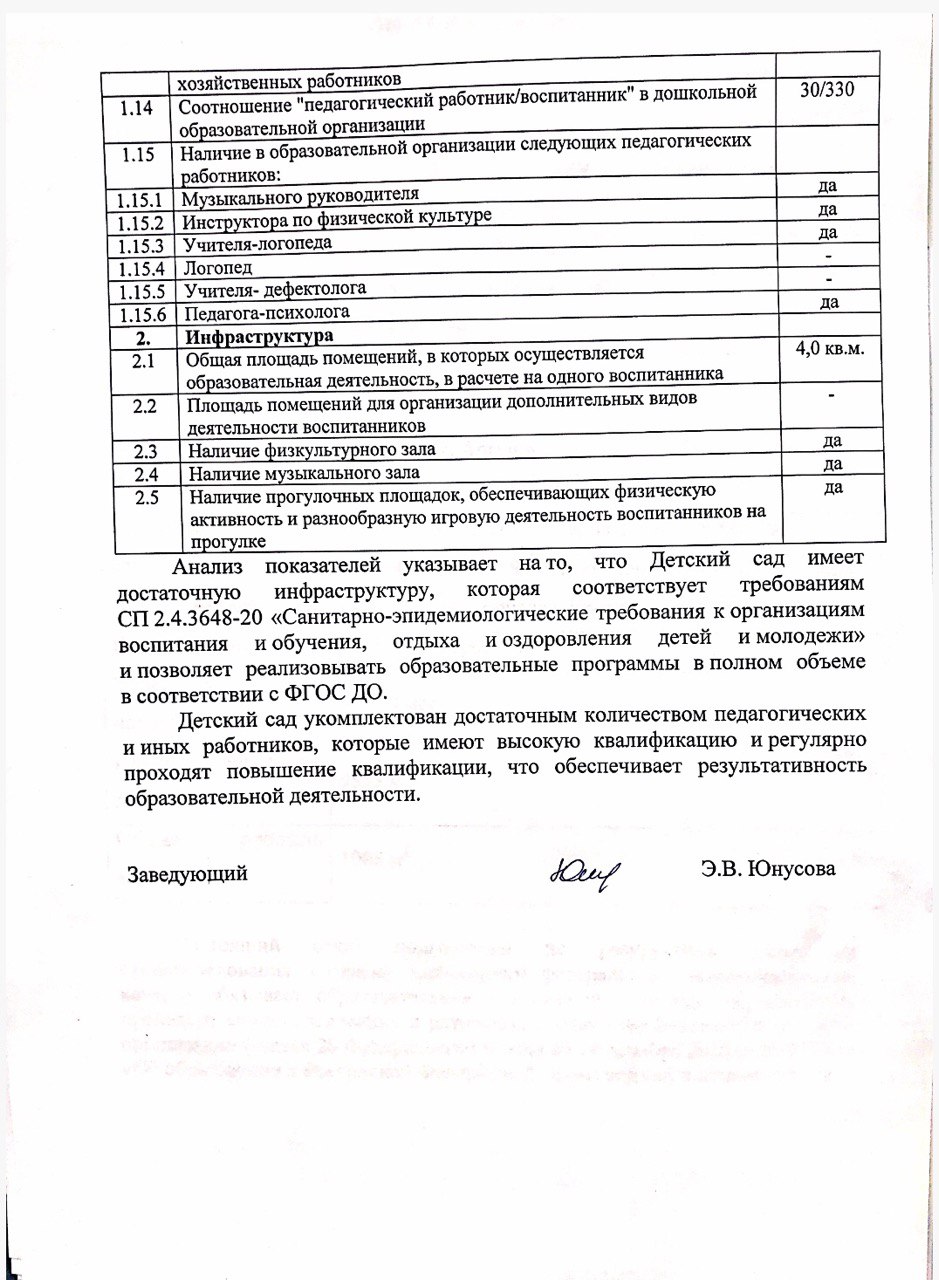 Наименование образовательной организацииМуниципальное бюджетное дошкольное образовательное учреждение «Детский сад №2 «Солнышко» г. Аргун»РуководительЮнусова Элиза ВахаевнаАдрес организацииг. Аргун, ул. Шоссейная, 109 аТелефон, факс8(871) 2-27-84Адрес электронной почтыsolnyshko-2006s@mail.ruУчредительМУ «УДУ г. Аргун »Дата создания01.11.2006 г. после реконструкцииЛицензияот 20.05.2015г. №1937 Серия 20 Л02 №0000293Режим работыС 07:00 часов до 19:00 часов, длительность – 12 часовРабочая неделяпятидневная, с понедельника по пятницуВыходные дни суббота-воскресеньеПроектная наполняемостьна 280 мест.Площадь территории д/сада составляет9555 м2Общая площадь здания1068 м2Наименование органаФункцииЗаведующийКонтролирует работу и обеспечивает эффективное взаимодействие структурных подразделений организации, утверждает штатное расписание, отчетные документы организации, осуществляет общее руководство Детским садомУправляющий советРассматривает вопросы:− развития образовательной организации;− финансово-хозяйственной деятельности;− материально-технического обеспеченияПедагогический советОсуществляет текущее руководство образовательной деятельностью Детского сада, в том числе рассматривает вопросы:− развития образовательных услуг;− регламентации образовательных отношений;− разработки образовательных программ;− выбора учебников, учебных пособий, средств обучения и воспитания;− материально-технического обеспечения образовательного процесса;− аттестации, повышении квалификации педагогических работников;− координации деятельности методических объединенийОбщее собрание трудового коллектива Реализует право работников участвовать в управлении образовательной организацией, в том числе:− участвовать в разработке и принятии коллективного договора, Правил трудового распорядка, изменений и дополнений к ним;− принимать локальные акты, которые регламентируют деятельность образовательной организации и связаны с правами и обязанностями работников;− разрешать конфликтные ситуации между работниками и администрацией образовательной организации;− вносить предложения по корректировке плана мероприятий организации, совершенствованию ее работы и развитию материальной базы№Образовательные областиКонец годаКонец годаКонец годаКонец годаКонец годаКонец года№Образовательные областиКоличество  детей: 330Количество  детей: 330Количество  детей: 330Количество  детей: 330Количество  детей: 330Количество  детей: 330№Образовательные областивысокийвысокийсреднийсреднийнизкийнизкий№Образовательные областичел.%чел.%чел.%1.Социально- коммуникативное развитие12441%16345%4314%2.Познавательное развитие 14243%15748%319%3.Речевое развитие12443%16345%4314%4.Художественно- эстетическое  развитие12237%17653%3210%5.Физическое развитие 13842%17453%185%Итоговый результат65040%83350%16710%УровниГруппы: «Теремок», «Машенька», «Ромашка» 85 чел.высокий20 чел. 24 %средний30 чел. 35%Низкий35 чел. 41%Состав семьиКоличество семейПроцент от общего количества семей воспитанниковПолная32298 %Неполная с матерью72 %Неполная с отцом20 %Оформлено опекунство00 %Количество детей в семьеКоличество семейПроцент от общего количества семей воспитанниковОдин ребенок237 %Два ребенка7523 %Три ребенка и более22770%количество%Всего педагогов30100Педагогов с высшей категориейС первой категориейБез категории332410%10%80%Педагогов с высшим профессиональным образованием1757%Педагогов со средним профессиональным образованием1343%Распределение педагогов по стажу работы:до 5 летот 5 лет141647%53%Распределение педагогов по возрасту:до 30 летот 30 лет151550%50%Количество педагогов, имеющих отраслевые награды:Нагрудный Знак «Почетный работник общего образования»Почетная грамота Министерства образования  и науки РФПочетная  грамота  Парламента ЧР---Количество педагогов, прошедших курсовую подготовку30100%Количество педагогов, которые должны пройти  курсовую подготовку00%п/пВид помещения социально-бытового и иного назначенияКоличествоНаименованиеоборудования, тсоКоличество1Кабинет заведующего1Офисный стол,11Кабинет заведующего1Шкаф длядокументации21Кабинет заведующего1Телевизор11Кабинет заведующего1Офисные стулья42Музыкальный зал1Проектор12Музыкальный зал1Экран12Музыкальный зал1Музыкальный центр12Музыкальный зал1Пианино12Музыкальный зал1Столы32Музыкальный зал1Офисные стулья102Музыкальный зал1Детские стулья503Спортивный зал1Пианино13Спортивный зал1Стол13Спортивный зал1Стулья13Спортивный зал1Детские стулья253Спортивный зал1Гимнастич. скамейки33Спортивный зал1Музыкальный центр13Спортивный зал1Спортивная лестница43Спортивный зал1Батут33Спортивный зал1Шкаф для документ.23Спортивный зал1Шкаф для игрушек23Спортивный зал1Обручи453Спортивный зал1Мячи маленькие453Спортивный зал1Мячи большие103Спортивный зал1Беговая дорожка13Спортивный зал1Коврики резиновые203Спортивный зал1Дорожка здоровья13Спортивный зал1Корзина для мячей73Спортивный зал1Кегли33Спортивный зал1Велотренажер13Спортивный зал1Боксерская груша13Спортивный зал1Велодорожка13Спортивный зал1Стеллажи для спортив.оборудования34Методическийкабинет1Ноутбук14Методическийкабинет1Офисный стол14Методическийкабинет1Офисный стул24Методическийкабинет1Принтер34Методическийкабинет1Шкаф для документ.14Методическийкабинет1Стационарный телефон1год / группа здоровья2019 г.2020 г. 2021 г.первая300299313вторая303117третья000всего детей330330330Анализ заболеваемости2019 г.2020г. 2021г.Острый трахеит323Острый бронхит363Острый тонзиллит026Ангина127Грипп и ОРВИ522Пневмония0--Несчастные случаи, отравления, травмы1--Ветряная оспа120-Другие болезни486ВСЕГО204227N п/пПоказателиЕдиница измерения1.Образовательная деятельность1.1Общая численность воспитанников, осваивающих образовательную программу дошкольного образования, в том числе:3301.1.1В режиме полного дня  (8-12 часов)3301.1.2В режиме кратковременного пребывания  (3-5 часов)501.1.3В семейной дошкольной группе-1.1.4В форме семейного образования с психолого-педагогическим сопровождением на базе дошкольной образовательной организации-1.2Общая численность воспитанников в возрасте до 3 лет661.3Общая численность воспитанников в возрасте от 3 до 8 лет2641.4Численность/удельный вес численности воспитанников в общей численности воспитанников, получающих услуги присмотра и ухода:-1.4.1В режиме полного дня  (8-12 часов)3301.4.2В режиме продленного дня  (12-14 часов)-1.4.3В режиме круглосуточного пребывания-1.5Численность/удельный вес численности воспитанников с ограниченными возможностями здоровья в общей численности воспитанников, получающих услуги:-1.5.1По коррекции недостатков в физическом и (или) психическом развитии-1.5.2По освоению образовательной программы дошкольного образования-1.5.3По присмотру и уходу-1.6Средний показатель пропущенных дней при посещении дошкольной образовательной организации по болезни на одного воспитанника10 дней1.7Общая численность педагогических работников, в том числе:301.7.1Численность/удельный вес численности педагогических работников, имеющих высшее образование19/ 63%1.7.2Численность/удельный вес численности педагогических работников, имеющих высшее образование педагогической направленности (профиля)19 /63%1.7.3Численность/удельный вес численности педагогических работников, имеющих среднее профессиональное образование11/37%1.7.4Численность/удельный вес численности педагогических работников, имеющих среднее профессиональное образование педагогической направленности (профиля)10/33%1.8Численность/удельный вес численности педагогических работников, которым по результатам аттестации присвоена квалификационная категория, в общей численности педагогических работников, в том числе:6/ 20%1.8.1Высшая3/10%1.8.2Первая3/10%1.9Численность/удельный вес численности педагогических работников в общей численности педагогических работников, педагогический стаж работы которых составляет:14/47%1.9.1До 5 лет14/47%1.9.2Свыше 30 лет-1.10Численность/удельный вес численности педагогических работников в общей численности педагогических работников в возрасте до 30 лет17/57%1.11Численность/удельный вес численности педагогических работников в общей численности педагогических работников в возрасте от 55 лет-1.12Численность/удельный вес численности педагогических и административно-хозяйственных работников, прошедших за последние 5 лет повышение квалификации/профессиональную переподготовку по профилю педагогической деятельности или иной осуществляемой в образовательной организации деятельности, в общей численности педагогических и административно-хозяйственных работников31/34%1.131.141.151.15.1